Φοιτητική Ομάδα 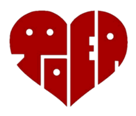 Εθελοντικής Αιμοδοσίας Πανεπιστημίου ΙωαννίνωνΗ Φοιτητική Ομάδα Εθελοντικής Αιμοδοσίας του Πανεπιστημίου Ιωαννίνων (Φ.Ο.Ε.Α.), σε συνεργασία με το Γενικό Νοσοκομείο Ιωαννίνων «Γ. Χατζηκώστα» διοργανώνει την τελευταία Εθελοντική Αιμοδοσία του εξαμήνου την Πέμπτη 6 Ιουνίου και ώρες 11:30-14:00, στα γραφεία της στο Πανεπιστήμιο στο ισόγειο των Α΄Εστιών απέναντι από τη Λέσχη. Οι ανάγκες για αίμα συνεχίζουν να υπάρχουν και η μόνη λύση είναι ο ίδιος ο άνθρωπος δηλαδή εσύ, και χρειάζεται μόνο 10 λεπτά για βοηθήσεις έως και 3 ανθρώπους. Και μην ξεχνάς, για να αιμοδοτήσεις χρειάζεται: 1. Να μην έχεις καταναλώσει αλκοόλ την προηγούμενη μέρα.2. Να κοιμηθείς τουλάχιστον 6 ώρες3. Το πρωί να φας ένα ελαφρύ γεύμα, όχι μεσημεριανό.4. 1 ώρα πριν την αιμοδοσία να μην καπνίσεις.5. Να έχεις μαζί σου ΑΜΚΑ ή ταυτότητα.Γίνε κι εσύ ο ήρωας κάποιου! Δώσε αίμα χάρισε ζωή!Σας παρακαλούμε να προωθήσετε τη δράση μας αυτή, καθώς οι ανάγκες των νοσοκομείων της πόλης μας είναι ιδιαίτερα αυξημένες αυτή την περίοδο. Για οποιαδήποτε διευκρίνιση ή περαιτέρω πληροφορίες για την ομάδα μας μπορείτε να επικοινωνήσετε μαζί μας:e-mail: foeanews@gmail.comFacebook: Φοιτητική Ομάδα Εθελοντικής Αιμοδοσίας Πανεπιστημίου ΙωαννίνωνInstagram: f.o.e.a_uoiΣας ευχαριστούμε εκ των προτέρων, για την πολύτιμη βοήθεια σας!Με εκτίμηση,Τα παιδιά της Φ.Ο.Ε.Α.